								УТВЕРЖДЕНА								Приказом Министерства								здравоохранения Донецкой								Народной Республики								04.10.2016 № 1157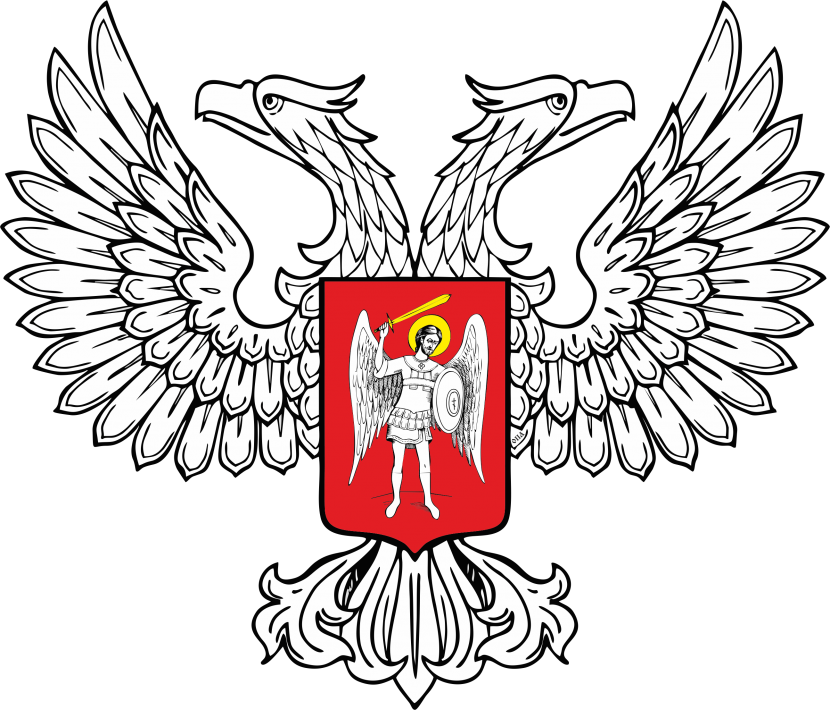 Инструкцияпо заполнению формы отраслевой статистической отчетности №10-А«Отчет о работе психотерапевтической службы по оказанию специализированной помощи пациентам за 20____ год»1. Общие положения1.1. Данная Инструкция определяет порядок заполнения формы отраслевой статистической отчетности № 10-А «Отчет о работе психотерапевтической службы по оказанию специализированной помощи пациентам за 20_____ год» (далее – форма № 10-А).1.2. Форма № 10-А заполняется всеми учреждениями здравоохранения, в штате которых имеются врачи-психотерапевты и/или практические психологи, оказывающие медико-психологическую и психотерапевтическую помощь лицам, страдающим психическими расстройствами, другими психологическими проблемами при соматических болезнях.1.3. Форма № 10-А заполняется в соответствии с Международной статистической классификацией болезней и проблем, связанных со здоровьем, десятого пересмотра (далее – МКБ-10).1.4. В форме № 10-А лица в возрасте до 18 лет разделяются на две возрастные группы, а именно: на детей в возрасте 0–14 лет (14 лет 11 месяцев и 29 дней)  (далее – дети в возрасте 0-14 лет включительно), детей в возрасте 15–17 лет (17 лет 11 месяцев 29 дней) (далее – дети в возрасте15–17 лет включительно).2. Порядок заполнения2.1. В адресной части формы № 10-А четко и без сокращений указывается наименование учреждения, его тип и местонахождение.22.2. Форма № 10-А заполняется на основании данных форм первичной учетной документации: № _____ «Карта пациента, который получает  психотерапевтическое лечение в специализированном (психиатрическом, психоневрологическом стационаре, диспансере), другом учреждении здравоохранения», № _____ «Карта патопсихологического исследования пациента, который лечится в специализированном (психиатрическом, психоневрологическом стационаре, диспансере), другом учреждении здравоохранения».									2.3. В форме № 10-А должна быть отражена информация о:2.3.1. количестве пациентов, которым назначено психотерапевтическое лечение и которые получили психотерапевтическую помощь на конец отчетного периода;2.3.2. видах психотерапии, которые получили пациенты в стационаре в отчетном году;2.3.3. видах психотерапии, которые получили пациенты амбулаторно в отчетном году;2.3.4. количестве и видах патопсихологических исследований, проведенных психологами за отчетный период.Кроме того, в форме № 10-А отражается информация о количестве штатных должностей, занятых врачами-психотерапевтами, практическими психологами с высшим немедицинским образованием, социальными работниками, медицинскими сестрами социальной помощи и другими медицинскими сестрами психотерапевтических отделений, кабинетов на конец отчетного периода.3. Заполнение таблицы 2100 «Распределение лиц, страдающих  психическими расстройствами или имеющих психологические проблемы при соматических болезнях, которые нуждаются в психотерапевтическом лечении»3.1. В таблице указывается количество пациентов, которым назначено психотерапевтическое лечение и количество пациентов, которые получили психотерапевтическое лечение на конец отчетного периода.3.2. В строках таблицы с 1 по 12 указывается количество лиц, нуждающихся в психотерапии и количество пациентов, которые получили психотерапию по нозологическим единицам и возрастным категориям. На протяжении года возможен перевод из одной возрастной группы в другую. Все эти переводы должны отмечаться лишь в графах с 7 по 12 и не вноситься в графы с 1 по 6.3.3. В графах таблицы количество лиц с психическими расстройствами  распределяется по полу, месту жительства, возрасту, а именно: в графе 1 «всего» 3отмечается количество всех лиц, нуждающихся в психотерапии; в графах 2-6 это количество лиц распределяется по полу (графа 2 «женщины»), месту жительства (графа 3 «сельские жители»), возрасту (графы 4-6). В графе 7 «всего» указывается количество всех лиц, которые получили психотерапевтическое лечение в учреждении на конец отчетного периода; в графах 8-12 это количество лиц распределяется по полу (графа 8 «женщины»), месту жительства (графа 9 «сельские жители») и возрасту (графы 10-12). В графы 6 и 12 «старше трудоспособного возраста» следует включать женщин в возрасте 55 лет и старше, мужчин 60 лет и старше.4. Заполнение таблицы 2200 «Распределение видов психотерапии среди лиц, страдающих психическими расстройствами или имеющих психологические проблемы при соматических болезнях, которые получили психотерапевтическую помощь амбулаторно»4.1. В графе 1 «Всего» указывается количество лиц, которые получили психотерапевтическую помощь амбулаторно (в кабинете или в условиях дневного стационара) на конец отчетного периода.4.2. В графе 2 из числа лиц, которые получили психотерапевтическую помощь амбулаторно, указывается количество детей в возрасте 0-14 лет включительно.4.3. В графе 3 указывается количество детей, которые получили психотерапевтическую помощь амбулаторно, в возрасте 15-17 лет включительно.4.4. В графе 4 указывается количество лиц, старше трудоспособного возраста, которые получили психотерапевтическую помощь амбулаторно.4.5. В графах 5-18 указываются виды психотерапии с распределением по нозологическим единицам.4.6. В строках 1-11 указывается количество лиц, страдающих психическими расстройствами, которые получили психотерапевтическую помощь амбулаторно, согласно протоколам и стандартам оказания психотерапевтической помощи по нозологическим формам.  4.7. В строке 12 указывается количество лиц с психологическими проблемами при соматических заболеваниях, которые получили психотерапевтическую помощь амбулаторно.45. Заполнение таблицы 2201 «Распределение видов психотерапии среди лиц, страдающих психическими расстройствами или имеющих психологические проблемы при соматических болезнях, которые получили психотерапевтическую помощь в дневном стационаре»5.1. В графе 1 «Всего» указывается количество лиц, которые получили психотерапевтическую помощь в условиях дневного стационара на конец отчетного периода.5.2. В графе 2 из числа лиц, которые получили психотерапевтическую помощь, указывается количество детей в возрасте 0-14 лет включительно.5.3. В графе 3 указывается количество детей в возрасте 15-17 лет включительно.5.4. В графе 4 указывается количество лиц старше трудоспособного возраста. 5.5. В графах 5-18 указываются виды психотерапии с распределением по нозологическим единицам.5.6. В строках 1-11 указывается количество лиц, страдающих психическими расстройствами, которые получили психотерапевтическую помощь согласно протоколам и стандартам оказания психотерапевтической помощи по нозологическим формам.  5.7. В строке 12 указывается количество лиц с психологическими проблемами при соматических заболеваниях, которые получили психотерапевтическую помощь.6. Заполнение таблицы 2202 «Распределение видов психотерапии среди лиц, страдающих психическими расстройствами или имеющих психологические проблемы при соматических болезнях, которые получили психотерапевтическую помощь в стационаре»6.1. В графе 1 «Всего» указывается количество лиц, которые получили психотерапевтическую помощь стационарно на конец отчетного периода.6.2. В графе 2 из числа лиц, которые получили психотерапевтическую помощь, указывается количество детей в возрасте 0-14 лет включительно.6.3. В графе 3 указывается количество детей в возрасте 15-17 лет включительно.6.4. В графе 4 указывается количество лиц старше трудоспособного возраста. 56.5. В графах 5-18 указываются виды психотерапии с распределением по нозологическим единицам.6.6. В строках 1-11 указывается количество лиц, страдающих психическими расстройствами, которые получили психотерапевтическую помощь согласно протоколам и стандартам оказания психотерапевтической помощи по нозологическим формам.  6.7. В строке 12 указывается количество лиц с психологическими проблемами при соматических заболеваниях, которые получили психотерапевтическую помощь.	7. Заполнение таблицы 2203 «Количество патопсихологических исследований, проведенных психологами за отчетный период»7.1. В графе 1 «Всего» указывается количество лиц, которым проведена патопсихологическая диагностика за отчетный период.7.2. В графе 2 из числа лиц, которым проведена патопсихологическая диагностика, указывается количество детей в возрасте 0-14 лет включительно.7.3. В графе 3 указывается количество детей, которым проведена патопсихологическая диагностика, в возрасте 15-17 лет включительно.7.4. В графе 4 указывается количество лиц, которым проведена патопсихологическая диагностика, старше трудоспособного возраста. 7.5. В графах 5-13 указываются виды исследований с распределением по нозологическим единицам.7.6. В строках 1-11 указывается количество лиц, страдающих психическими расстройствами, которым проведены патопсихологические исследования, согласно протоколам и стандартам оказания психотерапевтической помощи по нозологическим формам.7.7. В строке 12 указывается количество лиц с психологическими проблемами при соматических заболеваниях, которым проведены патопсихологические исследования.8. Заполнение таблицы 2300 «Количество должностей и физических лиц на занятых должностях на конец года»8.1. В графах 1, 2, 4, 5 по всем строкам указывается количество штатных и занятых должностей в учреждениях здравоохранения, а в графах 3 и 6 – количество физических лиц соответственно.68.2. В строках 1-5 указывается количество должностей практических психологов, социальных работников, медицинских сестер социальной помощи и других медицинских сестер психотерапевтических отделений, кабинетов.Министр								       В.В. Кучковой